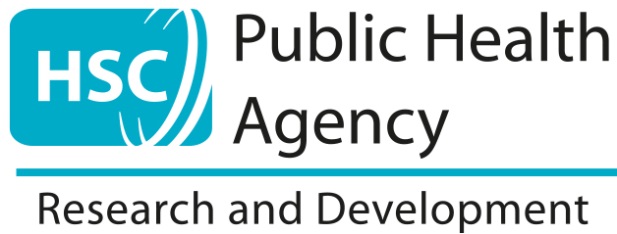 Applications can be submitted at any time to the HSC R&D Division OfficeThis application form should be saved as a .pdf file and submitted by e-mail to enquiry.rdpha@hscni.netCOMPLETE IN TYPESCRIPT (Arial 11pt)COMPLETE IN TYPESCRIPT (Arial 11pt)COMPLETE IN TYPESCRIPT (Arial 11pt)COMPLETE IN TYPESCRIPT (Arial 11pt)Applicant detailsApplicant details      Chief Investigator name      Host Institution name     Chief Investigator address      Email addressCo-Investigator(s) details     Co-Investigator name                Co-Investigator address     Co-Investigator name                     Co-Investigator addressCo-Investigator name  Co-Investigator address              Project titleProvide details of Joint Funder(s)Please provide details of joint funding. This includes: Funder name(s), funding scheme and funding amount.Provide details of Joint Funder(s)Please provide details of joint funding. This includes: Funder name(s), funding scheme and funding amount.Provide details of Joint Funder(s)Please provide details of joint funding. This includes: Funder name(s), funding scheme and funding amount.Provide details of Joint Funder(s)Please provide details of joint funding. This includes: Funder name(s), funding scheme and funding amount.R&D Division FundingPlease provide the total funding being requested from HSC R&D Division and a breakdown of the costsR&D Division FundingPlease provide the total funding being requested from HSC R&D Division and a breakdown of the costsR&D Division FundingPlease provide the total funding being requested from HSC R&D Division and a breakdown of the costsR&D Division FundingPlease provide the total funding being requested from HSC R&D Division and a breakdown of the costsPlease describe the arrangements that you will put in place with the joint Funder(s) regarding any additional funding from HSC R&D Division. This includes how HSC R&D Division will be recognised as part of the overall project.Please describe the arrangements that you will put in place with the joint Funder(s) regarding any additional funding from HSC R&D Division. This includes how HSC R&D Division will be recognised as part of the overall project.Please describe the arrangements that you will put in place with the joint Funder(s) regarding any additional funding from HSC R&D Division. This includes how HSC R&D Division will be recognised as part of the overall project.Please describe the arrangements that you will put in place with the joint Funder(s) regarding any additional funding from HSC R&D Division. This includes how HSC R&D Division will be recognised as part of the overall project.Justification for FundngWhy is funding being sought from HSC R&D and not another research funder?  Have any elements of the proposed research been previously rejected by a research funder, if so, what is the basis for submission to HSC R&D?Please provide justification for seeking funding from HSC R&D and not another funder.  If a significant element of the research has been previously rejected by a research funder, please explain the basis of the rejection and how this has since been addressed.   Justification for FundngWhy is funding being sought from HSC R&D and not another research funder?  Have any elements of the proposed research been previously rejected by a research funder, if so, what is the basis for submission to HSC R&D?Please provide justification for seeking funding from HSC R&D and not another funder.  If a significant element of the research has been previously rejected by a research funder, please explain the basis of the rejection and how this has since been addressed.   Justification for FundngWhy is funding being sought from HSC R&D and not another research funder?  Have any elements of the proposed research been previously rejected by a research funder, if so, what is the basis for submission to HSC R&D?Please provide justification for seeking funding from HSC R&D and not another funder.  If a significant element of the research has been previously rejected by a research funder, please explain the basis of the rejection and how this has since been addressed.   Justification for FundngWhy is funding being sought from HSC R&D and not another research funder?  Have any elements of the proposed research been previously rejected by a research funder, if so, what is the basis for submission to HSC R&D?Please provide justification for seeking funding from HSC R&D and not another funder.  If a significant element of the research has been previously rejected by a research funder, please explain the basis of the rejection and how this has since been addressed.   7.  Peer ReviewPlease provide evidence of independent peer review. Additional documents to support evidence of independent peer review can be submitted as separate PDF documents along with the application form. 7.  Peer ReviewPlease provide evidence of independent peer review. Additional documents to support evidence of independent peer review can be submitted as separate PDF documents along with the application form. 7.  Peer ReviewPlease provide evidence of independent peer review. Additional documents to support evidence of independent peer review can be submitted as separate PDF documents along with the application form. 7.  Peer ReviewPlease provide evidence of independent peer review. Additional documents to support evidence of independent peer review can be submitted as separate PDF documents along with the application form. 8.   Project proposal: (500-2000 words). Please use the following headings when describing        the project:Background and Need (As specifically as possible, explain the nature of the needs or demands that are to be addressed, and detail any deficiencies in existing service provision)Objectives (of full project)– what will you do, how will you do it, who will benefit, how will you measure it?HSC R&D Division adding value (highlight why HSC R&D funding is required and what it adds)Expected outcomes (and how HSC R&D Division will be recognised in these)Intended impact - who will use the research findings and how will they be disseminated to maximise impact?  Constraints/risks to the project8.   Project proposal: (500-2000 words). Please use the following headings when describing        the project:Background and Need (As specifically as possible, explain the nature of the needs or demands that are to be addressed, and detail any deficiencies in existing service provision)Objectives (of full project)– what will you do, how will you do it, who will benefit, how will you measure it?HSC R&D Division adding value (highlight why HSC R&D funding is required and what it adds)Expected outcomes (and how HSC R&D Division will be recognised in these)Intended impact - who will use the research findings and how will they be disseminated to maximise impact?  Constraints/risks to the project8.   Project proposal: (500-2000 words). Please use the following headings when describing        the project:Background and Need (As specifically as possible, explain the nature of the needs or demands that are to be addressed, and detail any deficiencies in existing service provision)Objectives (of full project)– what will you do, how will you do it, who will benefit, how will you measure it?HSC R&D Division adding value (highlight why HSC R&D funding is required and what it adds)Expected outcomes (and how HSC R&D Division will be recognised in these)Intended impact - who will use the research findings and how will they be disseminated to maximise impact?  Constraints/risks to the project8.   Project proposal: (500-2000 words). Please use the following headings when describing        the project:Background and Need (As specifically as possible, explain the nature of the needs or demands that are to be addressed, and detail any deficiencies in existing service provision)Objectives (of full project)– what will you do, how will you do it, who will benefit, how will you measure it?HSC R&D Division adding value (highlight why HSC R&D funding is required and what it adds)Expected outcomes (and how HSC R&D Division will be recognised in these)Intended impact - who will use the research findings and how will they be disseminated to maximise impact?  Constraints/risks to the project9.  Details of Personal and Public Involvement: Using the UK standards for Public Involvement, describe how you identified service users, carers and the public to become involved in the initial planning and design of the research project, for example,  identification of the research topic / prioritising the research question, and/or any input in the preparation of this application. Please provide sufficient detail to demonstrate how PPI has influenced the proposal.9.  Details of Personal and Public Involvement: Using the UK standards for Public Involvement, describe how you identified service users, carers and the public to become involved in the initial planning and design of the research project, for example,  identification of the research topic / prioritising the research question, and/or any input in the preparation of this application. Please provide sufficient detail to demonstrate how PPI has influenced the proposal.9.  Details of Personal and Public Involvement: Using the UK standards for Public Involvement, describe how you identified service users, carers and the public to become involved in the initial planning and design of the research project, for example,  identification of the research topic / prioritising the research question, and/or any input in the preparation of this application. Please provide sufficient detail to demonstrate how PPI has influenced the proposal.9.  Details of Personal and Public Involvement: Using the UK standards for Public Involvement, describe how you identified service users, carers and the public to become involved in the initial planning and design of the research project, for example,  identification of the research topic / prioritising the research question, and/or any input in the preparation of this application. Please provide sufficient detail to demonstrate how PPI has influenced the proposal.Using the UK standards for Public Involvement, describe how you plan to involve service users, carers and the public as partners at each stage of the research cycle, to include reporting and dissemination. Please fully justify the level of/approach to involvement. Click here to view a list of useful PPI resourcesUsing the UK standards for Public Involvement, describe how you plan to involve service users, carers and the public as partners at each stage of the research cycle, to include reporting and dissemination. Please fully justify the level of/approach to involvement. Click here to view a list of useful PPI resourcesUsing the UK standards for Public Involvement, describe how you plan to involve service users, carers and the public as partners at each stage of the research cycle, to include reporting and dissemination. Please fully justify the level of/approach to involvement. Click here to view a list of useful PPI resourcesUsing the UK standards for Public Involvement, describe how you plan to involve service users, carers and the public as partners at each stage of the research cycle, to include reporting and dissemination. Please fully justify the level of/approach to involvement. Click here to view a list of useful PPI resources10.   Describe the benefits of the project using the following headings: (max 300 words)Improved patient/client outcomes or other benefit to HSCReputation and potential for additional return on investmentBuilding capacity / infrastructure / partnerships within HSCEvidence that the project is a priority for HSC – Does the propsal add breadth or depth to the existing research portfolio?10.   Describe the benefits of the project using the following headings: (max 300 words)Improved patient/client outcomes or other benefit to HSCReputation and potential for additional return on investmentBuilding capacity / infrastructure / partnerships within HSCEvidence that the project is a priority for HSC – Does the propsal add breadth or depth to the existing research portfolio?10.   Describe the benefits of the project using the following headings: (max 300 words)Improved patient/client outcomes or other benefit to HSCReputation and potential for additional return on investmentBuilding capacity / infrastructure / partnerships within HSCEvidence that the project is a priority for HSC – Does the propsal add breadth or depth to the existing research portfolio?10.   Describe the benefits of the project using the following headings: (max 300 words)Improved patient/client outcomes or other benefit to HSCReputation and potential for additional return on investmentBuilding capacity / infrastructure / partnerships within HSCEvidence that the project is a priority for HSC – Does the propsal add breadth or depth to the existing research portfolio?11.   We encourage engagement with policy makers within the HSC (Public Health Agency (outside of HSC R&D Division) and/or the Department of Health) where appropriate.        With whom has this project/application been discussed within e.g.  the Department of Health, Public Health Agency, Health and Social Care Trust(s))? Please provide details below including the names of those with whom you have discussed the application/project.11.   We encourage engagement with policy makers within the HSC (Public Health Agency (outside of HSC R&D Division) and/or the Department of Health) where appropriate.        With whom has this project/application been discussed within e.g.  the Department of Health, Public Health Agency, Health and Social Care Trust(s))? Please provide details below including the names of those with whom you have discussed the application/project.11.   We encourage engagement with policy makers within the HSC (Public Health Agency (outside of HSC R&D Division) and/or the Department of Health) where appropriate.        With whom has this project/application been discussed within e.g.  the Department of Health, Public Health Agency, Health and Social Care Trust(s))? Please provide details below including the names of those with whom you have discussed the application/project.11.   We encourage engagement with policy makers within the HSC (Public Health Agency (outside of HSC R&D Division) and/or the Department of Health) where appropriate.        With whom has this project/application been discussed within e.g.  the Department of Health, Public Health Agency, Health and Social Care Trust(s))? Please provide details below including the names of those with whom you have discussed the application/project.12.   Intellectual PropertyDescribe any how you have considered the protection and exploitation of any intellectual property (IP) and know-how from the project.Please provide details of discussions you have had with your institution’s Technology Transfer Office, and with HSC Innovations if the proposal includes Applicants employed by an HSC organisation and/or patients from the HSC12.   Intellectual PropertyDescribe any how you have considered the protection and exploitation of any intellectual property (IP) and know-how from the project.Please provide details of discussions you have had with your institution’s Technology Transfer Office, and with HSC Innovations if the proposal includes Applicants employed by an HSC organisation and/or patients from the HSC12.   Intellectual PropertyDescribe any how you have considered the protection and exploitation of any intellectual property (IP) and know-how from the project.Please provide details of discussions you have had with your institution’s Technology Transfer Office, and with HSC Innovations if the proposal includes Applicants employed by an HSC organisation and/or patients from the HSC12.   Intellectual PropertyDescribe any how you have considered the protection and exploitation of any intellectual property (IP) and know-how from the project.Please provide details of discussions you have had with your institution’s Technology Transfer Office, and with HSC Innovations if the proposal includes Applicants employed by an HSC organisation and/or patients from the HSC       Intellectual PropertyPlease provide details of any agreements (and their stage of development) that need to be in place to ensure the interests of the various parties (including the HSC) are recognised for their role in the project. Highlight the involvement of any commercial organisations in the project.N.B. HSC R&D Division may discuss this application with HSC Innovations as part of the review process.       Intellectual PropertyPlease provide details of any agreements (and their stage of development) that need to be in place to ensure the interests of the various parties (including the HSC) are recognised for their role in the project. Highlight the involvement of any commercial organisations in the project.N.B. HSC R&D Division may discuss this application with HSC Innovations as part of the review process.       Intellectual PropertyPlease provide details of any agreements (and their stage of development) that need to be in place to ensure the interests of the various parties (including the HSC) are recognised for their role in the project. Highlight the involvement of any commercial organisations in the project.N.B. HSC R&D Division may discuss this application with HSC Innovations as part of the review process.       Intellectual PropertyPlease provide details of any agreements (and their stage of development) that need to be in place to ensure the interests of the various parties (including the HSC) are recognised for their role in the project. Highlight the involvement of any commercial organisations in the project.N.B. HSC R&D Division may discuss this application with HSC Innovations as part of the review process.13.   Conflict of Interest DeclarationDeclare any conflicts or potential conflicts of interest that the CI or others associated with this application may have in undertaking this research, including any relevant, non-personal and commercial interest that could be perceived as a conflict of interest.13.   Conflict of Interest DeclarationDeclare any conflicts or potential conflicts of interest that the CI or others associated with this application may have in undertaking this research, including any relevant, non-personal and commercial interest that could be perceived as a conflict of interest.13.   Conflict of Interest DeclarationDeclare any conflicts or potential conflicts of interest that the CI or others associated with this application may have in undertaking this research, including any relevant, non-personal and commercial interest that could be perceived as a conflict of interest.13.   Conflict of Interest DeclarationDeclare any conflicts or potential conflicts of interest that the CI or others associated with this application may have in undertaking this research, including any relevant, non-personal and commercial interest that could be perceived as a conflict of interest.Chief Investigator signatureChief Investigator signatureChief Investigator signatureDate submittedDate submittedDate submitted14.   Institutional Declarations14.   Institutional Declarations14.   Institutional Declarations14.   Institutional Declarations14.   Institutional Declarations14.   Institutional Declarations14.   Institutional Declarations14.   Institutional Declarations14.   Institutional Declarations14.   Institutional Declarations14.   Institutional DeclarationsHost Institution: Technology TransferHost Institution: Technology TransferHost Institution: Technology TransferHost Institution: Technology TransferHost Institution: Technology TransferHost Institution: Technology TransferHost Institution: Technology TransferHost Institution: Technology TransferHost Institution: Technology TransferHost Institution: Technology TransferHost Institution: Technology Transfer(i) “I confirm that the Chief Investigator has or will complete appropriate training in IP management within 12 months of commencement of this project, or is a senior researcher deemed to be suitably experienced in IP management.”(i) “I confirm that the Chief Investigator has or will complete appropriate training in IP management within 12 months of commencement of this project, or is a senior researcher deemed to be suitably experienced in IP management.”NameNameNamee-Signaturee-Signature(i) “I confirm that the Chief Investigator has or will complete appropriate training in IP management within 12 months of commencement of this project, or is a senior researcher deemed to be suitably experienced in IP management.”(i) “I confirm that the Chief Investigator has or will complete appropriate training in IP management within 12 months of commencement of this project, or is a senior researcher deemed to be suitably experienced in IP management.”(i) “I confirm that the Chief Investigator has or will complete appropriate training in IP management within 12 months of commencement of this project, or is a senior researcher deemed to be suitably experienced in IP management.”(i) “I confirm that the Chief Investigator has or will complete appropriate training in IP management within 12 months of commencement of this project, or is a senior researcher deemed to be suitably experienced in IP management.”OROROROROROROROROROROR“I confirm that there is no requirement for the Chief Investigator to be trained in IP or be suitably experienced in IP management.”“I confirm that there is no requirement for the Chief Investigator to be trained in IP or be suitably experienced in IP management.”NameNamee-Signaturee-Signature“I confirm that there is no requirement for the Chief Investigator to be trained in IP or be suitably experienced in IP management.”“I confirm that there is no requirement for the Chief Investigator to be trained in IP or be suitably experienced in IP management.”“I confirm that there is no requirement for the Chief Investigator to be trained in IP or be suitably experienced in IP management.”“I confirm that there is no requirement for the Chief Investigator to be trained in IP or be suitably experienced in IP management.”Employing Organisation: FinanceEmploying Organisation: FinanceEmploying Organisation: FinanceEmploying Organisation: FinanceEmploying Organisation: FinanceEmploying Organisation: FinanceEmploying Organisation: FinanceEmploying Organisation: FinanceEmploying Organisation: FinanceEmploying Organisation: FinanceEmploying Organisation: Finance(ii) “I confirm that the University Research Office has a record of this application and that suitable arrangements for the administration of this Award and for research sponsorship will be put in place.”(ii) “I confirm that the University Research Office has a record of this application and that suitable arrangements for the administration of this Award and for research sponsorship will be put in place.”NameNamee-Signaturee-Signature(ii) “I confirm that the University Research Office has a record of this application and that suitable arrangements for the administration of this Award and for research sponsorship will be put in place.”(ii) “I confirm that the University Research Office has a record of this application and that suitable arrangements for the administration of this Award and for research sponsorship will be put in place.”(ii) “I confirm that the University Research Office has a record of this application and that suitable arrangements for the administration of this Award and for research sponsorship will be put in place.”(ii) “I confirm that the University Research Office has a record of this application and that suitable arrangements for the administration of this Award and for research sponsorship will be put in place.”Employing Organisation: Research OfficeEmploying Organisation: Research OfficeEmploying Organisation: Research OfficeEmploying Organisation: Research OfficeEmploying Organisation: Research OfficeEmploying Organisation: Research OfficeEmploying Organisation: Research OfficeEmploying Organisation: Research OfficeEmploying Organisation: Research OfficeEmploying Organisation: Research OfficeEmploying Organisation: Research Office(iii) “I confirm that the employing organisation research office is aware of the proposed research and have considered the implications for the organisation.”NameNamee-Signature(iii) “I confirm that the employing organisation research office is aware of the proposed research and have considered the implications for the organisation.”(iii) “I confirm that the employing organisation research office is aware of the proposed research and have considered the implications for the organisation.”